Panorama-Sicht auf alle digitalen AssetsDatasheets automatisch generieren: für alle Sprachen, Einheiten und NormenAnlagenplanern und EPCs wird ab sofort die Kommunikation mit Auftraggebern und Zulieferern erheblich erleichtert: Der Softwareanbieter Aucotec hat für die neueste Version 2021 seiner Kooperationsplattform Engineering Base (EB) Datenblätter entwickelt, die automatisch sämtliche Informationen über ein Asset zusammenführen, inklusive Zubehör und Untersysteme. So entsteht im Nu ein 360-Grad-Panorama jedes gewünschten Assets.Single Source of Truth macht’s möglichEngineering-Profis können sich mit „Asset 360“ jederzeit auf Knopfdruck ihre individuell konfigurierbaren Datasheet-Vorlagen füllen lassen, zu einem Gerät oder zu ganzen Teilanlagen. Das funktioniert nur, weil EB ein disziplinübergreifendes Datenmodell zugrunde liegt, in dem die Anlage kooperativ entwickelt wird. Sämtliche erarbeiteten Objekte sind in dieser Single Source of Truth verfüg- und bearbeitbar, jedes existiert nur einmal. Asset 360 ist „nur“ eine weitere Repräsentanz der Objekte – neben Grafiken, Tabellen, Listen etc. Das automatische Extrahieren aller relevanten Daten wäre beim Arbeiten mit einer Kette aus diversen disziplinspezifischen Tools unmöglich; man müsste die Informationen mit viel Zeit, Aufwand und Fehlerpotenzial selbst zusammensuchen und in die üblichen Excel-Tabellen eintragen, das Wissen zu den einzelnen Tools vorausgesetzt. Entscheidendes KommunikationsmittelDie teils hochkomplexen Datasheets sind das entscheidende Kommunikationsmittel zwischen Anlagenplanern, ihren Auftraggebern und Subkontraktoren. Sie dokumentieren zum Beispiel Berechnungsergebnisse aus verschiedenen Belastungszuständen einer Anlage oder Teilen davon, dienen als Entscheidungsgrundlage für die finale Auslegung eines Assets, als Ausschreibungs- und später Auftragsbasis sowie dem Einholen von Freigaben.Vielfalt ist einfachZwar gibt es Standards wie API für prozesstechnische Datenblätter und ISA im Bereich Instrumentierung, dennoch existiert eine enorme Vielfalt an Layouts. Besonders EPCs müssen mit allen erdenklichen Einheiten, Sprachen und Designvorgaben umgehen können. Ein Kunde erwartet die Equipment-Tabelle in der Mitte des Blatts, ein anderer braucht dort eine Grafik; der eine will sie auf Russisch, der nächste mit US-Maßeinheiten. Datasheets mit diversen Simulations-Szenarien oder Fahrzuständen ganzer Anlagenbereiche können über 100 Blätter voller Tabellen und Grafiken enthalten. Die Automatismen von Asset 360 machen das Handhaben dieser Vielfalt einfach, ebenso das Maßschneidern von Templates auf unterschiedliche Ansprüche und Normen. Die Vorlagen speisen sich per Klick aus EBs Modell und wissen immer genau, was wohin gehört, egal wie das Layout konfiguriert ist.Asset 360 wird weiter ausgebaut. Änderungen an dort gelisteten Objekten sollen sich in der nächsten Stufe unmittelbar in EBs Datenmodell niederschlagen. Damit wird Asset 360 zum User-Interface und ultimativen „Vermittler“ zwischen EPCs, Zulieferern und Betreibern. Die Idee zu dem Modul entstand in Zusammenarbeit mit einem großen dänischen Anlagenentwickler. Ihre Umsetzung war nur mit EB möglich.Links zum Bildmaterial*: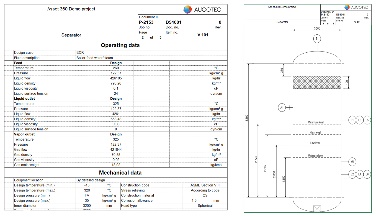 360-Grad-Panorama jedes Assets: Die neuen Datenblätter führen per Klick alle gewünschten Asset-Information zusammen, inklusive Zubehör und Untersysteme. (Bild (Kombination von 2 Datasheet-Ausschnitten): AUCOTEC) Alternativ die Datasheet-Ausschnitte einzeln: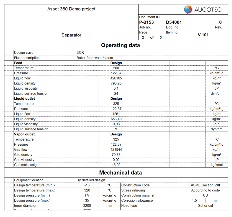 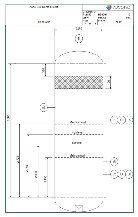 Es gibt viele Layout-Varianten für Datasheets. Und sie können Hunderte Blätter voller Grafiken und Tabellen enthalten. Die Automatismen von Asset 360 machen das Handhaben dieser Vielfalt einfach. (Bilder: AUCOTEC AG)*Diese Bilder sind geschützt. Sie dürfen zu redaktionellen Zwecken im Zusammenhang mit Aucotec verwendet werden.Bei Abdruck bitten wir um ein Belegexemplar. Vielen Dank!AUCOTEC AG, Hannoversche Straße 105, 30916 Isernhagen, www.aucotec.com Presse- und Öffentlichkeitsarbeit, Johanna Kiesel (jki@aucotec.com, +49(0)511-6103186)___________________________________________________________________________Die Aucotec AG entwickelt Engineering-Software für den gesamten Lebenszyklus von Maschinen, Anlagen und mobilen Systemen – mit mehr als 35 Jahren Erfahrung. Die Lösungen reichen vom Fließbild über die Leit- und Elektrotechnik in Großanlagen bis zum modularen Bordnetz in der Automobilindustrie. Aucotec-Software ist weltweit im Einsatz. Zu Aucotec mit Zentrale in Hannover gehören noch sechs weitere Standorte in Deutschland sowie Tochtergesellschaften in China, Südkorea, Frankreich, Italien, Österreich, Polen, Schweden, Norwegen und den USA. Darüber hinaus sichert ein globales Partner-Netzwerk lokalen Support überall auf der Welt.